Terminsbestimmung:Im Wege der Zwangsvollstreckung soll amöffentlich versteigert werden:Grundbucheintragung:Eingetragen im Grundbuch von HagnauMiteigentumsanteil verbunden mit Sondereigentuman GrundstückLfd. Nr. 1Objektbeschreibung/Lage (lt Angabe d. Sachverständigen):
3-Zimmerwohnung im EG rechts, Wohnfläche ca. 79 qmLfd. Nr. 2Objektbeschreibung/Lage (lt Angabe d. Sachverständigen):
Kellerraum; Nutzfläche ca. 5,5 qmAnsprechpartner des Gläubigers für Interessenten:
Der Versteigerungsvermerk ist am 17.04.2023 in das Grundbuch eingetragen worden.Aufforderung:Rechte, die zur Zeit der Eintragung des Versteigerungsvermerks aus dem Grundbuch nicht ersichtlich waren, sind spätestens im Versteigerungstermin vor der Aufforderung zur Abgabe von Geboten anzumelden und, wenn der Gläubiger widerspricht, glaubhaft zu machen, widrigenfalls sie bei der Feststellung des geringsten Gebotes nicht berücksichtigt und bei der Verteilung des Versteigerungserlöses dem Anspruch des Gläubigers und den übrigen Rechten nachgesetzt werden.Wer ein Recht hat, das der Versteigerung des Grundstücks oder des nach § 55 ZVG mithaftenden Zubehörs entgegensteht, wird aufgefordert, vor der Erteilung des Zuschlags die Aufhebung oder einstweilige Einstellung des Verfahrens herbeizuführen, widrigenfalls für das Recht der Versteigerungserlös an die Stelle des versteigerten Gegenstandes tritt.Hinweis:Es ist zweckmäßig, bereits drei Wochen vor dem Termin eine genaue Berechnung der Ansprüche an Kapital, Zinsen und Kosten der Kündigung und der die Befriedigung aus dem Grundstück bezweckenden Rechtsverfolgung mit Angabe des beanspruchten Ranges schriftlich einzureichen oder zu Protokoll der Geschäftsstelle zu erklären.Dies ist nicht mehr erforderlich, wenn bereits eine Anmeldung vorliegt und keine Änderungen eingetreten sind. Die Ansprüche des Gläubigers gelten auch als angemeldet, soweit sie sich aus dem Zwangsversteigerungsantrag ergeben.Gemäß §§ 67 - 70 ZVG kann im Versteigerungstermin für ein Gebot Sicherheit verlangt werden.Die Sicherheit beträgt 10 % des Verkehrswertes und ist sofort zu leisten. Sicherheitsleistung durch Barzahlung ist ausgeschlossen.Bietsicherheit kann unter anderem durch rechtzeitige Überweisung geleistet werden:Überweisung auf folgendes Bankkonto mit den Verwendungszweck-AngabenDem Gericht muss im Termin eine Buchungsbestätigung der Landesoberkasse Baden-Württemberg vorliegen; das Risiko hierfür trägt der Einzahler.Bietvollmachten müssen öffentlich beglaubigt sein.Aktenzeichen: 	2 K 27/22Aktenzeichen: 	2 K 27/22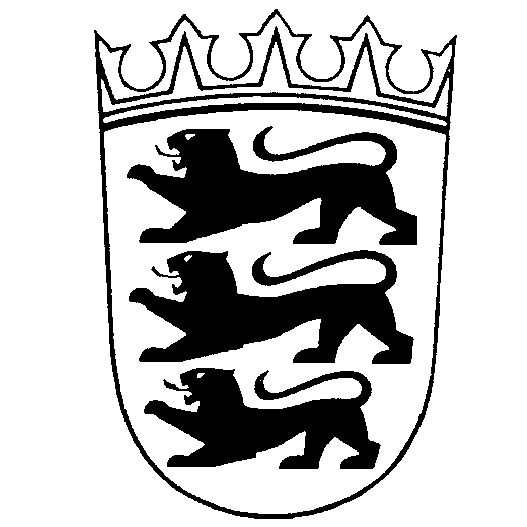 Amtsgericht ÜberlingenVOLLSTRECKUNGSGERICHTAmtsgericht ÜberlingenVOLLSTRECKUNGSGERICHTDatumUhrzeitRaumOrtMittwoch,22.05.202409:00 Uhr108, SitzungssaalAmtsgericht Überlingen, Bahnhofstraße 8, 88662 Überlingenlfd.Nr.ME-AnteilSondereigentums-ArtSondernutzungsrechtBlatt1172,64/1000Wohnung Nr. 2Carportstellplatz Nr. 16 gemäß Aufteilungsplan117221/1000Keller Nr. 91179GemarkungFlurstückWirtschaftsart u. LageAnschriftm²Hagnau805/3Gebäude- und FreiflächeHauptstraße 11681Verkehrswert:270.000,00 €Verkehrswert:6.000,00 €Empfänger:Landesoberkasse Baden-WürttembergBank:Baden-Württembergische BankIBAN:DE51 6005 0101 0008 1398 63 BIC:SOLADEST600 Verwendungszweck:2441267000196, Az. 2 K 27/22AG ÜberlingenVerwendungszweck:2441267000196, Az. 2 K 27/22AG Überlingen